...........................................................Nazwa zakładu ubezpieczeń...........................................................Adres zakładu ubezpieczeń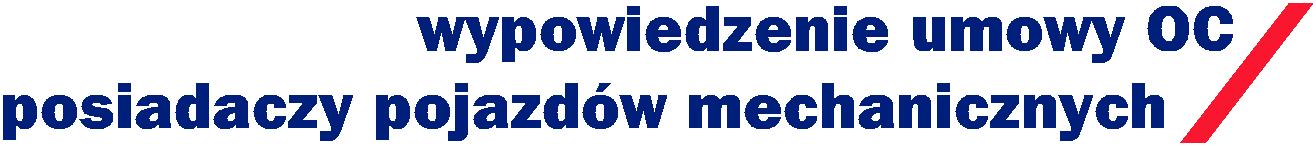 .....................................................................................................................................................................................................Imię i nazwisko Posiadacza pojazdu / Nabywcy*.....................................................................................................................................................................................................Adres Posiadacza pojazdu / Nabywcy*........................................................................................	.........................................................................................Numer rejestracyjny pojazdu	Marka pojazdu.....................................................................................................................................................................................................Numer i seria polisyNa podstawie Ustawy z dnia 22 maja 2003 r. o ubezpieczeniach obowiązkowych, Ubezpieczeniowym Funduszu Gwarancyjnym i Polskim Biurze Ubezpieczycieli Komunikacyjnych (Dz. U. Nr 124, poz. 1152 z późn. zm.), wypowiadam umowę ubezpieczenia OC posiadaczy pojazdów mechanicznych (zaznacz tylko jedną podstawę wypowiedzenia):z ostatnim dniem okresu, na jaki została zawarta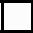 (Zaznacz, jeśli nie chcesz, aby Twoja polisa przedłużyła się na kolejny okres ubezpieczenia– podstawa prawna: art. 28 ww. ustawy)ponieważ zawarłem na okres od dnia ………………………. do dnia ………………………. ubezpieczenie mojego pojazdu w firmie…………………………………..…………………………………..……………….....……...(Zaznacz, jeśli masz ubezpieczenie OC w dwóch lub więcej towarzystwach ubezpieczeniowych– podstawa prawna: art. 28a ww. ustawy)po nabyciu pojazdu(Zaznacz, jeśli nabyłeś samochód z ubezpieczeniem – podstawa prawna: art. 31 ww. ustawy)....................................................................................	.....................................................................Data i miejscowośćPodpis Posiadacza pojazdu / Nabywcy*Podpis Posiadacza pojazdu / Nabywcy**niepotrzebne skreślić